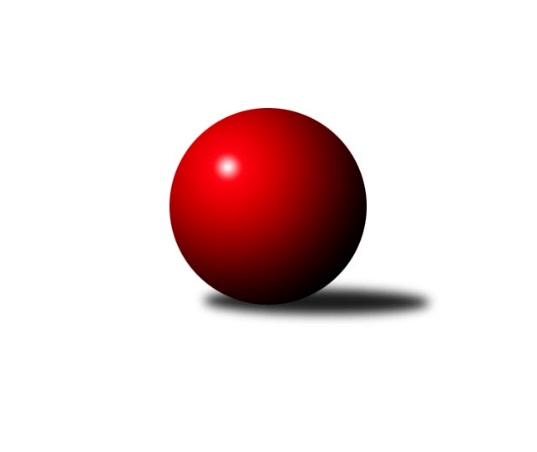 Č.2Ročník 2022/2023	13.10.2022Nejlepšího výkonu v tomto kole: 1563 dosáhlo družstvo: TJ Nový Jičín ˝C˝Meziokresní přebor - Nový Jičín, Přerov, Vsetín 2022/2023Výsledky 2. kolaSouhrnný přehled výsledků:TJ Zubří ˝B˝	- TJ Kelč ˝B˝	4:2	1562:1527	6.0:2.0	10.10.TJ Nový Jičín ˝F˝	- TJ Zubří ˝C˝	5:1	1559:1467	5.0:3.0	12.10.KK Lipník nad Bečvou ˝C˝	- TJ Nový Jičín ˝B˝	4:2	1511:1471	3.0:5.0	13.10.TJ Nový Jičín ˝C˝	- TJ Spartak Bílovec ˝B˝	4:2	1563:1538	4.0:4.0	13.10.Tabulka družstev:	1.	TJ Zubří ˝B˝	2	2	0	0	10.0 : 2.0 	14.0 : 2.0 	 1592	4	2.	TJ Nový Jičín ˝B˝	2	1	0	1	7.0 : 5.0 	11.0 : 5.0 	 1499	2	3.	TJ Kelč ˝B˝	2	1	0	1	7.0 : 5.0 	9.0 : 7.0 	 1532	2	4.	TJ Spartak Bílovec ˝B˝	2	1	0	1	6.0 : 6.0 	9.0 : 7.0 	 1549	2	5.	TJ Nový Jičín ˝F˝	2	1	0	1	6.0 : 6.0 	7.0 : 9.0 	 1496	2	6.	KK Lipník nad Bečvou ˝C˝	2	1	0	1	6.0 : 6.0 	6.0 : 10.0 	 1491	2	7.	TJ Nový Jičín ˝C˝	2	1	0	1	4.0 : 8.0 	4.0 : 12.0 	 1491	2	8.	TJ Zubří ˝C˝	2	0	0	2	2.0 : 10.0 	4.0 : 12.0 	 1453	0Podrobné výsledky kola:	 TJ Zubří ˝B˝	1562	4:2	1527	TJ Kelč ˝B˝	Petr Pavlíček	 	 223 	 210 		433 	 2:0 	 409 	 	219 	 190		Jiří Janošek	Vladimír Adámek	 	 192 	 194 		386 	 2:0 	 368 	 	190 	 178		Stanislav Pitrun	Martin Adam	 	 182 	 194 		376 	 1:1 	 378 	 	177 	 201		Antonín Pitrun	Robert Jurajda *1	 	 167 	 200 		367 	 1:1 	 372 	 	195 	 177		Radomír Kolečekrozhodčí:  Vedoucí družstevstřídání: *1 od 51. hodu Libor PšenicaNejlepší výkon utkání: 433 - Petr Pavlíček	 TJ Nový Jičín ˝F˝	1559	5:1	1467	TJ Zubří ˝C˝	Pavel Hedvíček	 	 201 	 196 		397 	 2:0 	 325 	 	150 	 175		Marek Diviš	Martin Vavroš	 	 173 	 186 		359 	 0:2 	 371 	 	181 	 190		Josef Zbranek	Milan Kučera	 	 204 	 212 		416 	 1:1 	 408 	 	215 	 193		Václav Zeman	Miroslav Makový	 	 200 	 187 		387 	 2:0 	 363 	 	191 	 172		Patrik Zepřálkarozhodčí:  Vedoucí družstevNejlepší výkon utkání: 416 - Milan Kučera	 KK Lipník nad Bečvou ˝C˝	1511	4:2	1471	TJ Nový Jičín ˝B˝	Jan Špalek	 	 190 	 217 		407 	 1:1 	 376 	 	199 	 177		Tomáš Polášek	Jana Kulhánková	 	 152 	 160 		312 	 0:2 	 376 	 	203 	 173		Miroslav Bár	Kamila Macíková	 	 166 	 188 		354 	 0:2 	 388 	 	195 	 193		Martin Ondrůšek	Ladislav Mandák	 	 212 	 226 		438 	 2:0 	 331 	 	182 	 149		Martin D´Agnolorozhodčí:  Vedoucí družstevNejlepší výkon utkání: 438 - Ladislav Mandák	 TJ Nový Jičín ˝C˝	1563	4:2	1538	TJ Spartak Bílovec ˝B˝	Vojtěch Vaculík	 	 182 	 208 		390 	 2:0 	 355 	 	172 	 183		Ota Beňo	Vojtěch Gabriel	 	 174 	 193 		367 	 0:2 	 381 	 	187 	 194		Milan Binar	Libor Jurečka	 	 197 	 205 		402 	 1:1 	 394 	 	204 	 190		Přemysl Horák	Jan Schwarzer	 	 200 	 204 		404 	 1:1 	 408 	 	211 	 197		Vladimír Štacharozhodčí:  Vedoucí družstevNejlepší výkon utkání: 408 - Vladimír ŠtachaPořadí jednotlivců:	jméno hráče	družstvo	celkem	plné	dorážka	chyby	poměr kuž.	Maximum	1.	Petr Pavlíček 	TJ Zubří ˝B˝	421.50	282.0	139.5	7.5	1/1	(433)	2.	Ladislav Mandák 	KK Lipník nad Bečvou ˝C˝	414.50	305.5	109.0	10.0	2/2	(438)	3.	Martin Adam 	TJ Zubří ˝B˝	410.50	294.5	116.0	12.5	1/1	(445)	4.	Jiří Janošek 	TJ Kelč ˝B˝	407.00	277.0	130.0	6.5	2/2	(409)	5.	Přemysl Horák 	TJ Spartak Bílovec ˝B˝	404.00	280.0	124.0	9.0	2/2	(414)	6.	Jan Špalek 	KK Lipník nad Bečvou ˝C˝	404.00	288.0	116.0	8.0	2/2	(407)	7.	Milan Kučera 	TJ Nový Jičín ˝F˝	402.00	287.5	114.5	6.5	1/1	(416)	8.	Vladimír Štacha 	TJ Spartak Bílovec ˝B˝	398.00	278.5	119.5	6.0	2/2	(408)	9.	Pavel Hedvíček 	TJ Nový Jičín ˝F˝	397.00	290.0	107.0	7.0	1/1	(397)	10.	Václav Zeman 	TJ Zubří ˝C˝	396.50	285.5	111.0	9.0	2/2	(408)	11.	Miroslav Bár 	TJ Nový Jičín ˝B˝	393.00	282.0	111.0	7.5	2/2	(410)	12.	Miroslav Makový 	TJ Nový Jičín ˝F˝	389.50	273.0	116.5	9.0	1/1	(392)	13.	Vladimír Adámek 	TJ Zubří ˝B˝	387.00	295.5	91.5	15.0	1/1	(388)	14.	Martin Ondrůšek 	TJ Nový Jičín ˝B˝	385.50	275.0	110.5	10.0	2/2	(388)	15.	Jaroslav Pavlát 	TJ Zubří ˝B˝	378.00	244.0	134.0	6.0	1/1	(378)	16.	Antonín Pitrun 	TJ Kelč ˝B˝	377.50	277.0	100.5	12.0	2/2	(378)	17.	Vojtěch Vaculík 	TJ Nový Jičín ˝C˝	374.00	271.5	102.5	12.0	2/2	(390)	18.	Vojtěch Gabriel 	TJ Nový Jičín ˝C˝	373.50	272.5	101.0	17.5	2/2	(380)	19.	Patrik Zepřálka 	TJ Zubří ˝C˝	368.50	275.5	93.0	15.5	2/2	(374)	20.	Jan Schwarzer 	TJ Nový Jičín ˝C˝	367.00	272.0	95.0	15.0	2/2	(404)	21.	Martin Vavroš 	TJ Nový Jičín ˝F˝	359.00	271.0	88.0	11.0	1/1	(359)	22.	Martin D´Agnolo 	TJ Nový Jičín ˝B˝	353.50	245.5	108.0	12.0	2/2	(376)	23.	Kamila Macíková 	KK Lipník nad Bečvou ˝C˝	352.00	256.0	96.0	15.5	2/2	(354)	24.	Marek Diviš 	TJ Zubří ˝C˝	346.00	256.5	89.5	16.0	2/2	(367)	25.	Zdeněk Bordovský 	TJ Nový Jičín ˝F˝	333.00	258.0	75.0	17.0	1/1	(333)	26.	Tomáš Binek 	TJ Nový Jičín ˝F˝	319.00	235.0	84.0	18.0	1/1	(319)		Miloš Šrot 	TJ Spartak Bílovec ˝B˝	415.00	278.0	137.0	9.0	1/2	(415)		Marie Pavelková 	TJ Kelč ˝B˝	404.00	281.0	123.0	8.0	1/2	(404)		Libor Jurečka 	TJ Nový Jičín ˝C˝	402.00	268.0	134.0	5.0	1/2	(402)		Milan Binar 	TJ Spartak Bílovec ˝B˝	381.00	265.0	116.0	12.0	1/2	(381)		Tomáš Polášek 	TJ Nový Jičín ˝B˝	376.00	272.0	104.0	8.0	1/2	(376)		Radomír Koleček 	TJ Kelč ˝B˝	372.00	268.0	104.0	17.0	1/2	(372)		Josef Zbranek 	TJ Zubří ˝C˝	371.00	262.0	109.0	10.0	1/2	(371)		Stanislav Pitrun 	TJ Kelč ˝B˝	368.00	269.0	99.0	16.0	1/2	(368)		Petr Tichánek 	TJ Nový Jičín ˝B˝	358.00	254.0	104.0	7.0	1/2	(358)		Ota Beňo 	TJ Spartak Bílovec ˝B˝	355.00	258.0	97.0	10.0	1/2	(355)		Josef Tatay 	TJ Nový Jičín ˝C˝	351.00	250.0	101.0	15.0	1/2	(351)		Josef Chvatík 	TJ Kelč ˝B˝	350.00	254.0	96.0	9.0	1/2	(350)		Vojtěch Onderka 	KK Lipník nad Bečvou ˝C˝	329.00	240.0	89.0	16.0	1/2	(329)		Patrik Lacina 	TJ Zubří ˝C˝	313.00	235.0	78.0	16.0	1/2	(313)		Jana Kulhánková 	KK Lipník nad Bečvou ˝C˝	312.00	238.0	74.0	23.0	1/2	(312)Sportovně technické informace:Starty náhradníků:registrační číslo	jméno a příjmení 	datum startu 	družstvo	číslo startu24470	Martin D'Agnolo	13.10.2022	TJ Nový Jičín ˝B˝	2x
Hráči dopsaní na soupisku:registrační číslo	jméno a příjmení 	datum startu 	družstvo	22964	Tomáš Polášek	13.10.2022	TJ Nový Jičín ˝B˝	Program dalšího kola:3. kolo17.10.2022	po	17:00	TJ Zubří ˝B˝ - TJ Nový Jičín ˝F˝	20.10.2022	čt	16:30	TJ Spartak Bílovec ˝B˝ - TJ Zubří ˝C˝	20.10.2022	čt	16:30	TJ Nový Jičín ˝C˝ - KK Lipník nad Bečvou ˝C˝	20.10.2022	čt	16:30	TJ Kelč ˝B˝ - TJ Nový Jičín ˝B˝	Nejlepší šestka kola - absolutněNejlepší šestka kola - absolutněNejlepší šestka kola - absolutněNejlepší šestka kola - absolutněNejlepší šestka kola - dle průměru kuželenNejlepší šestka kola - dle průměru kuželenNejlepší šestka kola - dle průměru kuželenNejlepší šestka kola - dle průměru kuželenNejlepší šestka kola - dle průměru kuželenPočetJménoNázev týmuVýkonPočetJménoNázev týmuPrůměr (%)Výkon1xLadislav MandákLipník C4381xLadislav MandákLipník C114.164382xPetr PavlíčekZubří B4332xPetr PavlíčekZubří B112.434331xMilan KučeraN. Jičín F4161xMilan KučeraN. Jičín F109.224162xJiří JanošekKelč B4091xVáclav ZemanZubří C107.124081xVladimír ŠtachaBílovec B4081xVladimír ŠtachaBílovec B107.124081xVáclav ZemanZubří C4081xJiří JanošekKelč B106.2409